 2		Teacher ResourceGrade 8, Guess the  Price ANSWERSARTWORKHINTSPrice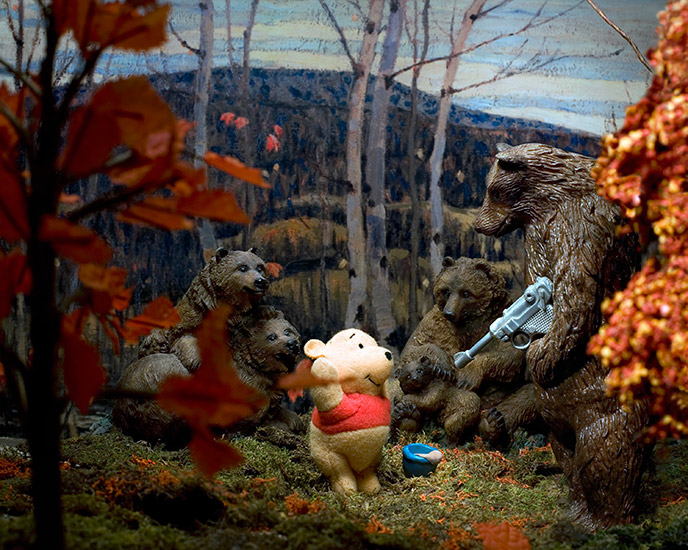 Diana Thorneycroft
Series: Group of Seven Awkward Moments (Maples and Birches with Winnie and the Pooh), 2008One of Top 10 Exhibitions of 2008 artist, photographerImaginary scenes of dolls and toys with art backgrounds$1,000-5,0002013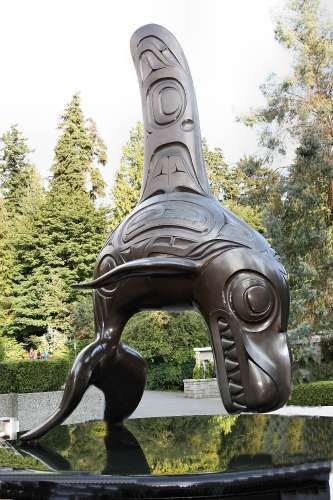 Bill Reid
The Killer Whale (bronze sculpture), 1984BC artistNatural & mythological worldsIndigenous artist$700,0002010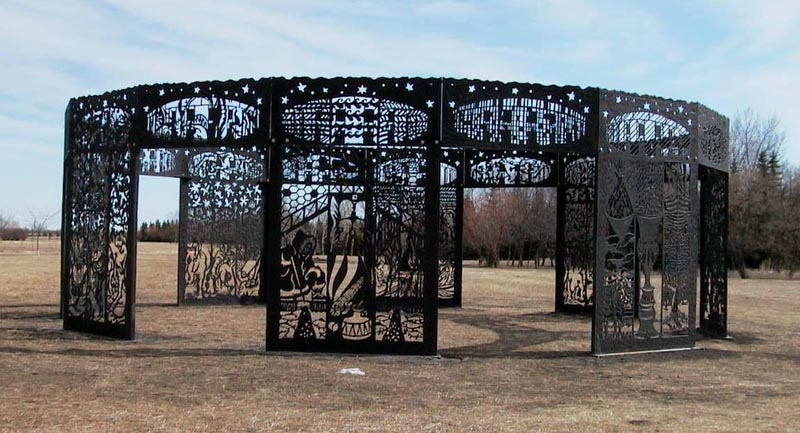 Joe Fafard
Mind’s Garden (metal sculpture installation), 1999From Sculptures on Canadian postage stampsHis bronze cows are at the TD Centre in $800,0001999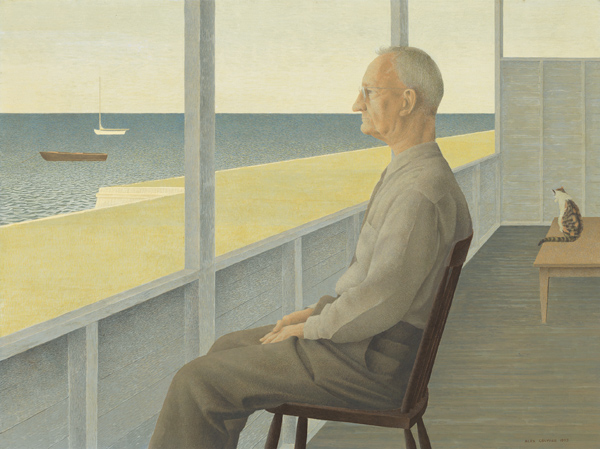 Alex Colville
Man on Verandah, 1953Died in 2013The sale of this painting set a record for highest for a LIVING Photo-realist Canadian artist from Designed penny, nickel & dime for Canadian mint$1.29m2010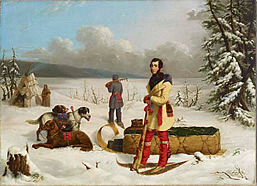 Paul Kane
Scene in the Northwest: Portrait of John Henry Lefroy, 1845-46Irish/CanadianPainted aboriginal peoples of  in the 1800s1st Canadian painter to earn a living from his artwork alone$5,062,5002002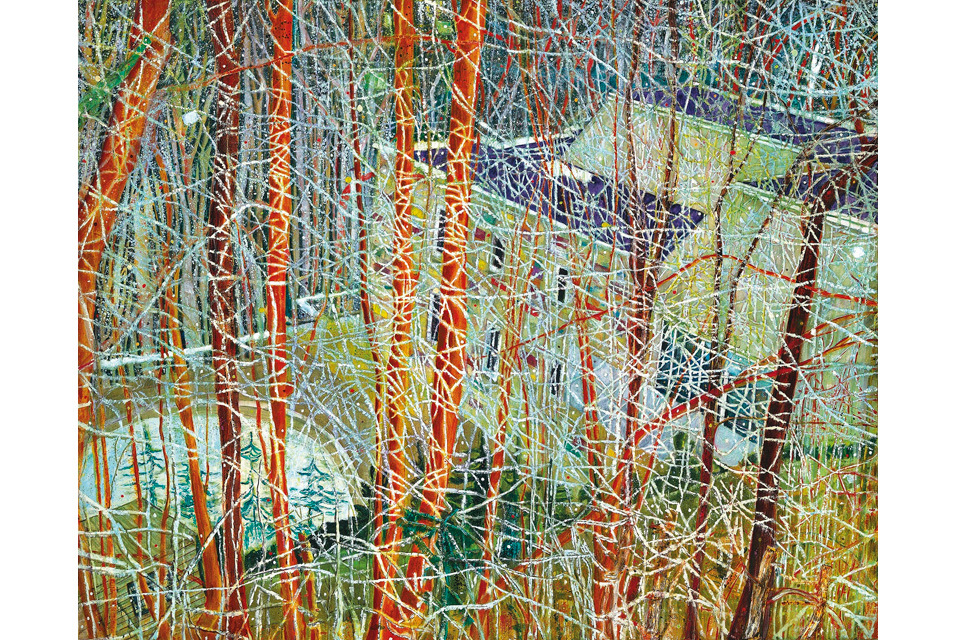 Peter Doig
The Architects Home in the Ravine, 1991Born in , lives in , lived in  for 19 yearsHis most famous works were painted in This painting is Zeidler’s home in $12m2013(not really Canadian)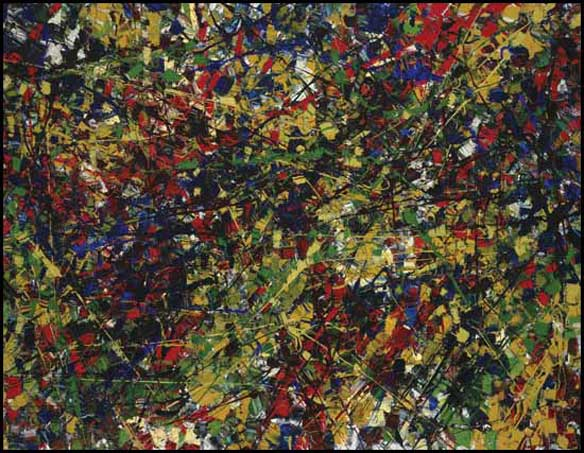 Jean Paul Riopelle
Jouet, 1953Studied under Paul BourduasLes AutomatistesThick paint, palette knife, huge canvasses“When I learn to paint better, I will paint less thickly”$1.17m2009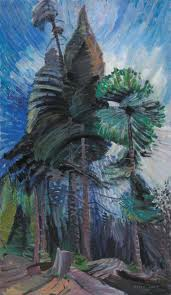 Emily Carr
Wind in the Tree Tops,
  1936-39Exhibited with Group of Seven, but was not included because she was a womanInspired by indigenous peoples of Pacific west coastThere is a university in her name in BC$2.16 m2009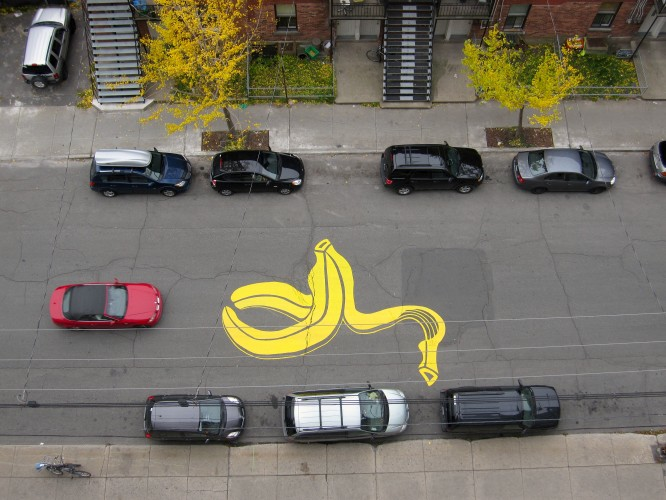 Peter Gibson aka Roadsworth
16 x 20 print, 2012Arrested many times until he was hired by the City of  as a street artistYou can commission bigger works and murals for much more moneyBanksy and Andy Goldsworthy are his influences$100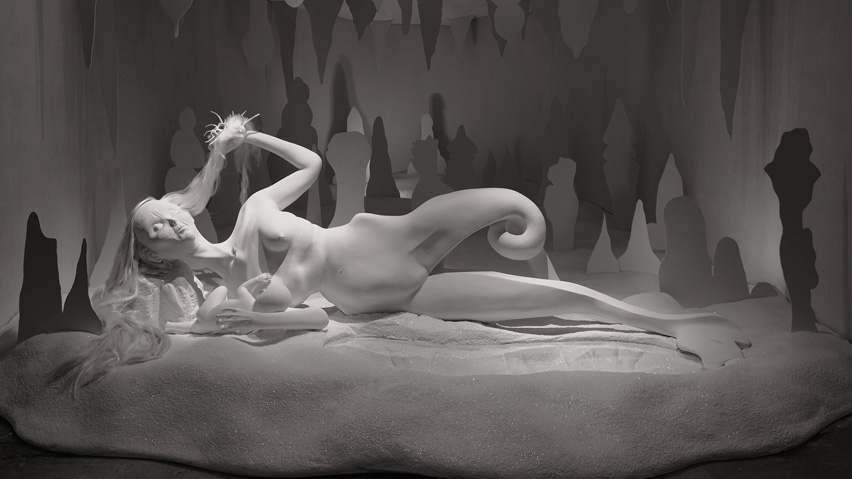 Shary Boyle
Music for Silence, Porcelain sculpture/installation, 2013Disturbing porcelain sculpturesImaginary narrativesRepresented  at  Biennale 2013Cost to produce$1.5m2013